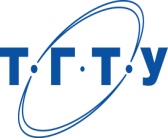 Министерство науки и высшего образования Российской ФедерацииФедеральное государственное бюджетное образовательное учреждение высшего образования«Тамбовский государственный технический университет»УтверждаюПроректор по СР и МП____________Г.А. Соседов«___»__________2019 г.ПОЛОЖЕНИЕо проведении творческого конкурса  «Крымская весна»,посвященного 5-й годовщине воссоединения Крыма с РоссиейТамбов 2019 г.Общие положения.Настоящее положение определяет порядок и регламент проведения творческого конкурса «Крымская весна», посвященного 5-й годовщине воссоединения Крыма и Севастополя с Россией среди обучающихся ФГБОУ ВО «ТГТУ» (далее - Конкурс).Организатором Конкурса является:- Федеральное государственное бюджетное образовательное учреждение высшего образования «Тамбовский государственный технический университет» (ФГБОУ ВО «ТГТУ»);- Институт архитектуры, строительства и транспорта ФГБОУ ВО «ТГТУ»;- Кафедра « Архитектура и строительство зданий» ФГБОУ ВО «ТГТУ».Цели и задачи Конкурса:- формирование у студентов чувства патриотизма и любви к своему Отечеству, национальной гордости, гражданского сознания;- содействие росту творческих способностей и инициатив, направленных на формирование культурного развития и эстетического вкуса подрастающего поколения.Участники Конкурса.В Конкурсе могут принимать участие студенты ФГБОУ ВО «ТГТУ» всех форм обучения.Сроки и номинации Конкурса.Конкурс проходит  с 15 по 22 марта 2019 года.Конкурс проводится по 3 номинациям:«Изобразительное творчество»;«Декоративно-прикладное творчество»;«Крым в объективе».Требования к конкурсным работам:Номинация «Изобразительное творчество» (рисунки, плакаты, коллажи).Принимают участие работы, выполненные студентами в различных техниках (карандаш, фломастер, гуашь, акварель, пастель, гравюра, коллаж, аппликация и т.д.), отвечающие целям и задачам Конкурса.Формат работ – любой размер (работа должна быть оформлена для экспозиции), с биркой сзади (см. приложение 2)Критерии оценивания работ:мастерство и техника исполнения (макс. - 5);раскрытие темы (макс. - 5);цветовое решение, колорит (макс. - 5);композиция (макс. - 5);настроение, выразительность, эмоциональность (макс. - 5);неординарность, оригинальность (макс. - 5).Номинация «Декоративно-прикладное творчество» (поделки, вышивка, выжигание, резьба, лепка, шитье, мягкая игрушка, бумагопластика и др.).Принимают участие работы, выполненные обучающимися в форме скульптуры, мягкой игрушки, технических моделей, макетов, а также способом выжигания, вышивания, шитья, вязания, росписи либо резьбы по дереву, аппликации, макраме, бисероплетения, соломки, бумагопластики и т.п., соответствующие тематике Конкурса.Критерии оценивания работ:композиция (макс. - 5);творческий подход в выполнении работ (макс. - 5);художественный вкус, оригинальность (макс. - 5);умелое сочетание традиций и новаторства в изготовлении работы (макс. - 5);фантазия в употреблении материалов изготавливаемых изделий, владение выбранной техникой (макс. - 5);эстетический вид и оформление работы (макс. - 5).Номинация «Крым в объективе» (фотоработы, соответствующие тематике Конкурса). Допускается обработка фотографий с помощью компьютерных программ (графических редакторов). Фотоизображения, в большей степени созданные с помощью графических редакторов (фотоколлажи), не допускаются к участию в Конкурсе.Работа должна быть оформлена для экспозиции (в рамке), с биркой сзади (см. приложение 2).Критерии оценивания работ:новизна тематического направления (макс. - 5);оригинальность фотографии (макс. - 5);актуальность фотографии, общественная, социальная значимость (макс. - 5);раскрытие темы (макс. - 5);настроение, выразительность, эмоциональность (макс. - 5);эстетический вид и оформление работы (макс. - 5).4.4. Для участия в конкурсе необходимо заявку (приложение 1) и оформленную работу подать в 302 кабинет корп. Е с 15 до 20 марта 2019 года секретарю конкурса Киселевой В.А. Заявка отправляется по электронной почте: vera-kiseleva-1971@mail.ru.Не позднее 2-х рабочих дней со дня получения заявки Организатор Конкурса присваивает заинтересованному лицу личный трехзначный числовой номер участника Конкурса и направляет ему уведомление об этом. Уведомление о присвоении номера участника Конкурса направляется заинтересованному лицу по электронному адресу, указанному им в заявке. Организатор Конкурса не принимает заявки, поступившие после истечения указанного выше срока. Заинтересованное лицо становится участником конкурса и считается зарегистрированным после присвоения ему Организатором Конкурса номера участника.Для участия в Конкурсе участники в срок до 20.03.2019 года (включительно) Организатору подают конкурсные материалы в соответствии с требованиями настоящего положения. В случае отсутствия числового номера участника на конкурсных материалах, а также в случае подачи конкурсных материалов после 20.03.2019 года, Организатор не допускает поданные материалы к участию в Конкурсе.Конкурсные материалы предоставляются Организатору по адресу: . Тамбов, ул. Мичуринская, 112, корп. Е (Институт архитектуры строительства и транспорта), кафедра «Архитектура и строительство зданий», 3 этаж, аудитория 302, тел. 8 (4752) 630439; моб. 8 961 618 76 53 (Киселева Вера Алексеевна). Конкурсные работы не подписываются. Конкурсные работы оцениваются членами жюри, результаты фиксируются в оценочной ведомости. 5. Организация и проведение конкурса5.1. Порядок организации по проведению Конкурса возлагается на оргкомитет в составе:- Краснянский М.Н. – доктор технических наук, профессор, ректор ФГБОУ ВО «Тамбовский государственный технический университет»; - Молоткова Н.В. – доктор педагогических наук, профессор, первый проректор ТГТУ;- Монастырёв П.В. – доктор технических наук, профессор, директор Института архитектуры, строительства и транспорта ТГТУ;- Соседов Г.А. – кандидат педагогических наук, доцент, проректор по социальной работе и социальной политике ТГТУ;- Антонов А.И. – доктор технических наук, зав. кафедрой «АиСЗ»- Забавников М.В. – кандидат технических наук, доцент, начальник управления по социально-воспитательной работе и молодежной политике;- Мамугина В.П. – кандидат педагогических наук, доцент кафедры «АиСЗ»; - Киселева В.А. – кандидат педагогических наук, доцент кафедры «АиСЗ». 5.2 Для проведения Конкурса, регулирования взаимоотношений между его участниками и создания равных условий конкуренции через объективность оценки проектов, создается конкурсная экспертная комиссия сроком полномочий до 22 марта 2019 года.5.3. Состав конкурсной экспертной комиссии:Председатель - Краснянский М.Н. – доктор технических наук, профессор, ректор ФГБОУ ВО «Тамбовский государственный технический университет».Члены:- Монастырёв П.В. – доктор технических наук, профессор, директор Института архитектуры, строительства и транспорта ТГТУ;- Антонов А.И. – доктор технических наук, зав. кафедрой «АиСЗ»;- Соседов Г.А. – кандидат педагогических наук, доцент, проректор по социальной работе и социальной политике ТГТУ;- Забавников М.В. – кандидат технических наук, доцент, начальник управления по социально-воспитательной работе и молодежной политике; - Мамугина В.П. – кандидат педагогических наук, доцент кафедры «АиСЗ»;- Киселева В.А. – кандидат педагогических наук, доцент кафедры «АиСЗ».- секретарь конкурсной комиссии – Киселева Вера Алексеевна (тел. раб. 630439, моб. 8 961 618 76 53).5.4. Работа членов конкурсной экспертной комиссии осуществляется на безвозмездной основе. Основными задачами конкурсной экспертной комиссии  являются:- организация и проведение конкурса;- создание равноценных условий для всех участников Конкурса;-	организация  независимой  экспертной  оценки  проектов,  представленных на Конкурс;-	соблюдение принципов гласности в освещении результатов работы комиссии.5.5. Решение конкурсной экспертной комиссии об определении победителя по итогам Конкурса оформляется протоколом об итогах Конкурса, который подписывается всеми членами. Заседание рабочей группы проводиться 21 апреля 2019 г.5.6. Конкурсные работы возвращаются участникам после окончания конкурса, исключение – работы, занявшие призовые места.5.7.  Работы, представленные на Конкурс, должны содержать информацию об участнике Конкурса согласно присвоенному трехзначному номеру. Подведение итогов Конкурса.Победители Конкурса награждаются дипломами I, II, III степени.Выставка состоится 22 марта 2019 года в холле 3 этажа учебного корпуса «Е». Открытие выставки в 12.30. Присутствие участников обязательно.Приложение 1Заявка участникатворческого конкурса «Моя «Крымская весна»,посвященного 5-й годовщине воссоединения Крыма с Россией ФИО автораНоминацияНазвание работыИнститут ГруппаНомер телефона